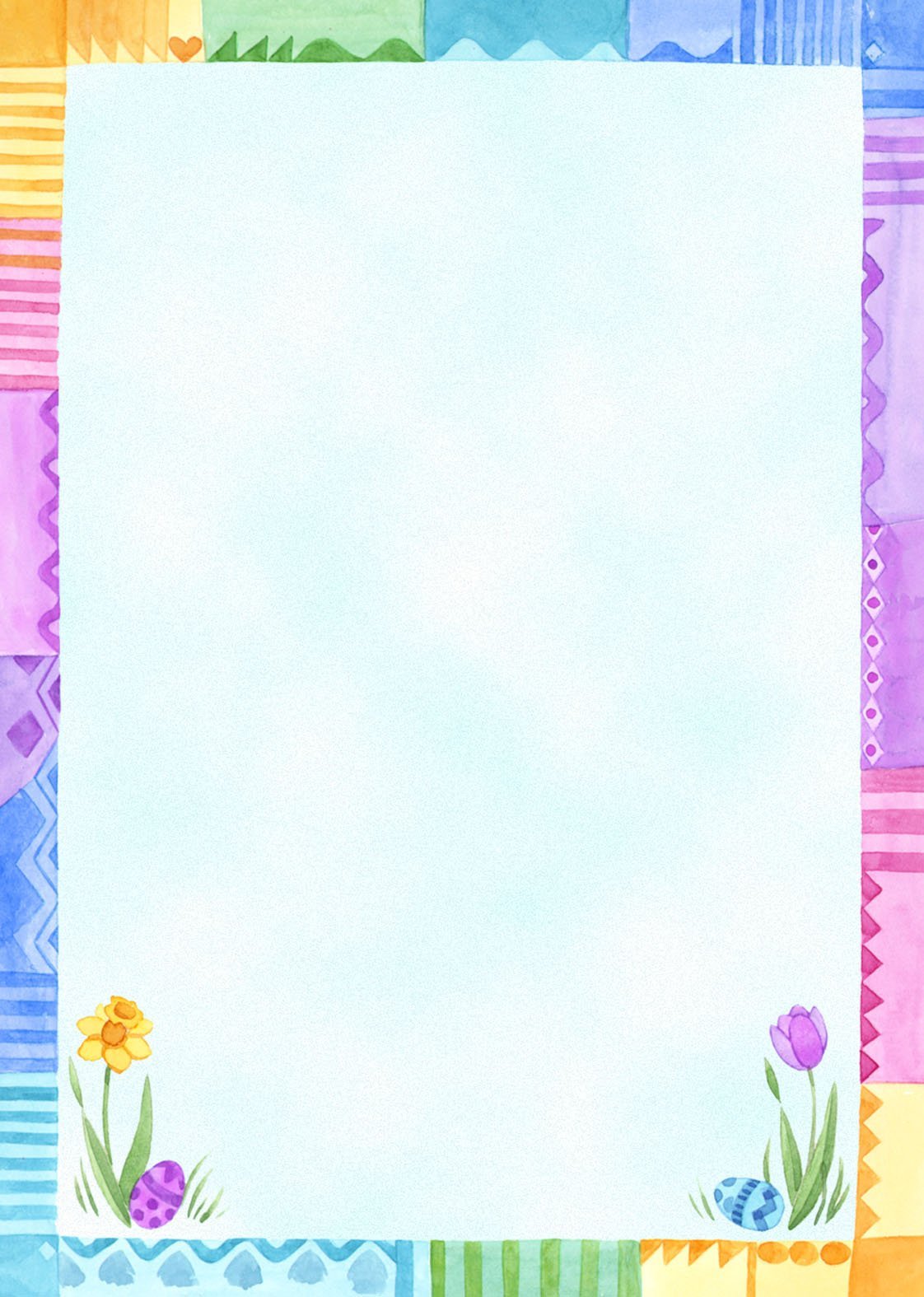 Муниципальное бюджетное дошкольное образовательное учреждение «Детский сад комбинированного вида № 19 «Рябинка» __________________________________________________________________658204, г. Рубцовск, ул.Комсомольская, ул.Киевская, 3 тел.: (38557) 7-59-69, 7-59-70 Е-mail: ryabinka.detskiysad19@mail.ruКонсультация для педагоговТема: «Направления работы педагога по развитию игровой деятельности детей раннего возраста»Подготовила:ВоспитательАгеева М.А.Консультация для педагоговТема: «Направления работы педагога по развитию игровой деятельности детей раннего возраста»Игровая деятельность имеет исключительно важное значение в развитии ребенка. Она оказывает влияние на все стороны его психического развития. Игра-одно из важных средств познания окружающего мира. Игра является важным условием социального развития ребенка. Игра благоприятствует физическому развитию детей. Она есть наиболее естественный и продуктивный способ обучения! Сенситивным периодом для зарождения игры является именно ранний возраст.В сфере развития игровой деятельности перед педагогом стоят следующие задачи. Это создание адекватной предметной среды для развития процессуальной игры. И это обогащение игрового опыта детей.Организация игровой предметной среды.В групповом помещении должно быть достаточное количество разных игрушек. Игрушки должны быть расставлены так, чтобы побуждать малышей к играм. В игровой комнате создаются зоны (центры) специально предназначенные для разнообразных сюжетных игр. Например: книжный центр, музыкальный центр, центр театрализованных игр и ряжения, художественн-эстетический центр, центр конструирования, центр сенсорного развития и другие.Психолого-педагогические условия развития процессуальной игры.Первое-это обогащение опыта. Чтение детских книжек, совместное рассматривание и обсуждение картинок, рассказывание интересных и доступных пониманию малышей эпизодов из жизни взрослых, других детей, животных. (обыгрывание разных ситуаций).Второе- это личностно-ориентированное общение. Для того чтобы пробудить у малыша интерес к игре, взрослый должен установить с ним эмоционально-положительный контакт, вызвать у него доверие, желание действовать вместе.Педагогические методы используемые для развития процессуальной игры.1. Побуждение у малыша интереса к игре. (вовлечение в игровую ситуацию).2. Развертывание игры рядом с ребенком.3. Включение в игру условных действий "с отсутствующим предметом".4. Введение игровых персонажей в режимные моменты.5. Обогащение игрового опыта ребенка.6. Поддержка игровой инициативы ребенка.7. Расширение круга игровых действий и предметов.8. Выстраивание последовательности игровых действий.9. Расширение круга персонажей игры.10. Стимулирование разговора с персонажами игры.11. Введение в игру предметов-заместителей.12. Подготовка ребенка к принятию роли в игре.13. Организация первых совместных игр между детьми.Чтобы игра стала действительно развивающей, ребенку нужно научиться играть. Многочисленные исследования и наблюдения показывают, что малыши, с которыми никто никогда не играл, не могут сами создать воображаемую ситуацию, придумать игровые замещения. Для малыша привлекательно все, что делают взрослые, он хочет делать то же и так же, как они.